АДМИНИСТРАЦИЯ  МУНИЦИПАЛЬНОГО  ОБРАЗОВАНИЯ«МОНАСТЫРЩИНСКИЙ РАЙОН» СМОЛЕНСКОЙ ОБЛАСТИп о С т а н о в л Е Н И еОб утверждении порядка размещения сведений о доходах, расходах, об имуществе и обязательствах имущественного характера в информационно – телекоммуникационной сети Интернет на официальном сайте Администрации муниципального образования «Монастырщинскийрайон» Смоленской области ипредоставления этих сведений средствам массовой информации для опубликованияВ соответствии с федеральными законами от 25 декабря 2008 года № 273-ФЗ «О противодействии коррупции» и от 2 марта 2007 года № 25-ФЗ «О муниципальной службе в Российской Федерации», указом Президента Российской Федерации от 08.07.2013 № 613 «Вопросы противодействия коррупции»Администрация муниципального образования «Монастырщинский район» Смоленской области п о с т а н о в л я е т:1. Утвердить прилагаемый Порядок размещения сведений о доходах, расходах, об имуществе и обязательствах имущественного характера в информационно-телекоммуникационной сети Интернет на официальном сайте Администрации  муниципального образования «Монастырщинский район» Смоленской области и предоставления этих сведений средствам массовой информации для опубликования (далее – Порядок).2. Разместить Порядок в информационно-телекоммуникационной сети Интернет на официальном сайте Администрации муниципального образования «Монастырщинский район» Смоленской области.3. Признать утратившим силу постановление Администрации муниципального образования «Монастырщинский район» Смоленской области от 26.08.2013 № 244 «Об утверждении порядка размещения сведений о доходах, об имуществе и обязательствах имущественного характера в информационно-телекоммуникационной сети Интернет на официальном сайте Администрации  муниципального образования «Монастырщинский район» Смоленской области и предоставления этих сведений средствам массовой информации для опубликования».4. Контроль за выполнением настоящего постановления оставляю за собой.Глава Администрации муниципального образования«Монастырщинский район»Смоленской области                                                                                          В.Б. Титов                                             УТВЕРЖДЕН                                                                                 постановлением Администрации                                                                                                 муниципального образования                                                                                                              «Монастырщинский район»         Смоленской области	от _____________ № ______	 ПОРЯДОКразмещения сведений о доходах, расходах, об имуществе и обязательствах имущественного характера в информационно-телекоммуникационной сети Интернет на официальном сайте Администрации муниципального образования «Монастырщинский район» Смоленской области и предоставления этих сведений средствам массовой информации для опубликования1. Настоящий Порядок размещения сведений о доходах, расходах, об имуществе и обязательствах имущественного характера в информационно-телекоммуникационной сети Интернет на официальном сайте Администрации  муниципального образования «Монастырщинский район» Смоленской области и предоставления этих сведений средствам массовой информации для опубликования (далее – Порядок) разработан в соответствии с Федеральным законом от 25 декабря 2008 года № 273-ФЗ «О противодействии коррупции», Федеральным законом от 2 марта 2007 года № 25-ФЗ «О муниципальной службе в Российской Федерации», указом Президента Российской Федерации  от 08.07.2013 № 613 «Вопросы противодействия коррупции» и устанавливает обязанности главного специалиста по оргработе, муниципальной службе и кадрам Администрации муниципального образования  «Монастырщинский район» Смоленской области по размещению сведений о доходах, расходах, об имуществе и обязательствах имущественного характера муниципальных Администрации муниципального образования «Монастырщинский район» Смоленской области, их супругов и несовершеннолетних детей (далее – сведения о доходах, расходах, об имуществе и обязательствах имущественного характера) на официальном сайте Администрации  муниципального образования  «Монастырщинский район» Смоленской области, а также по предоставлению этих сведений средствам массовой информации для опубликования в связи с их запросами.2. На официальном сайте размещаются и средствам массовой информации предоставляются для опубликования следующие сведения о доходах, расходах, об имуществе и обязательствах имущественного характера:а) перечень объектов недвижимого имущества, принадлежащих муниципальному служащему, его супруге (супругу) и несовершеннолетним детям на праве собственности или находящихся в их пользовании, с указанием вида, площади и страны расположения каждого из них;б) перечень транспортных средств с указанием вида и марки, принадлежащих на праве собственности муниципальному служащему, его супруге (супругу) и несовершеннолетним детям;в) декларированный годовой доход  муниципального служащего, его супруги (супруга) и несовершеннолетних детей;г) сведения об источниках получения средств, за счет которых совершена сделка по приобретению земельного участка, другого объекта недвижимости, транспортного средства, ценных бумаг, акций (долей участия, паев в уставных (складочных) капиталах организаций), если сумма сделки превышает общий доход муниципального служащего и его супруги (супруга) по основному месту их службы (работы) за три последних года, предшествующих совершению сделки.3. В размещаемых на официальном сайте и предоставляемых средствам массовой информации для опубликования сведениях о доходах, расходах, об имуществе и обязательствах имущественного характера запрещается указывать:а) иные сведения (кроме указанных в пункте 2 настоящего Порядка) о доходах, расходах муниципального служащего, его супруги (супруга) и несовершеннолетних детей, об имуществе, принадлежащем на праве собственности названным лицам, и об их обязательствах имущественного характера;б) персональные данные супруги (супруга), детей и иных членов семьи  муниципального служащего;в) данные, позволяющие определить место жительства, почтовый адрес, телефон и иные индивидуальные средства коммуникации  муниципального служащего, его супруги (супруга) и несовершеннолетних детей;г) данные, позволяющие определить местонахождение объектов недвижимого имущества, принадлежащих муниципальному служащему, его супруге (супругу) и несовершеннолетним детям, иным членам семьи на праве собственности или находящихся в их пользовании;д) информацию, отнесенную к государственной тайне или являющуюся конфиденциальной.4. Сведения о доходах, расходах, об имуществе и обязательствах имущественного характера, указанные в пункте 2 настоящего Порядка, размещают на официальном сайте в 14-дневный срок со дня истечения срока, установленного для подачи справок о доходах, расходах, об имуществе и обязательствах имущественного характера.5. Размещение на официальном сайте сведений о доходах, расходах, об имуществе и обязательствах имущественного характера, указанных в пункте 2 настоящего Порядка, обеспечивается  главным специалистом по оргработе, муниципальной службе и кадрам Администрации муниципального образования  «Монастырщинский район» Смоленской области.  6. Главный специалист по оргработе, муниципальной службе и кадрам Администрации муниципального образования «Монастырщинский район» Смоленской области:а) в 3-дневный срок со дня поступления запроса от средств массовой информации сообщает о нем муниципальному служащему, в отношении которого поступил запрос;б) в 7-дневный срок со дня поступления запроса от средств массовой информации обеспечивает предоставление сведений, указанных в пункте 2 настоящего Порядка, в том случае, если запрашиваемые сведения отсутствуют на официальном сайте.7. Главный специалист по оргработе, муниципальной службе и кадрам Администрации муниципального образования  «Монастырщинский район» Смоленской области несёт в соответствии с законодательством Российской Федерации ответственность за несоблюдение настоящего Порядка, а также за разглашение сведений, отнесенных к государственной тайне или являющихся конфиденциальными.8. Руководители структурных подразделений Администрации  муниципального образования  «Монастырщинский район» Смоленской области с правами юридического лица обязаны представить  главному специалисту по оргработе, муниципальной службе и кадрам Администрации муниципального образования  «Монастырщинский район» Смоленской области в 7-дневный срок со дня истечения срока, установленного для подачи справок о доходах, расходах, об имуществе и обязательствах имущественного характера, сведения о доходах, расходах, об имуществе и обязательствах имущественного характера, указанные в пункте 2 настоящего Порядка, для размещения на официальном сайте.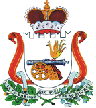 